Керчь Мы с Тобой. Мы помним, трагедия.Белые шары взлетели в небо улетели души в небеса призывая всех людей к ответу за невинно сожженных до тла. Кто теперь ответит перед ними за свое авось и так сойдёт иль опять уйдет он от ответа и опять беда произойдет. Кто теперь вернёт дочурку маме и отцу семью его вернёт-нет ответа лишь одно молчание боль утрат в сердцах у нас живёт. Белые шары взлетели в небо улетели души в небеса призывая всех людей к ответу за невинно расстрелянных в мирное время людей.        С такими словами в МКОУ «Шаласинская СОШ» прошла мероприятие - скорби посвященное трагическим событиям Керчи. Минутой молчания почтили память погибщих.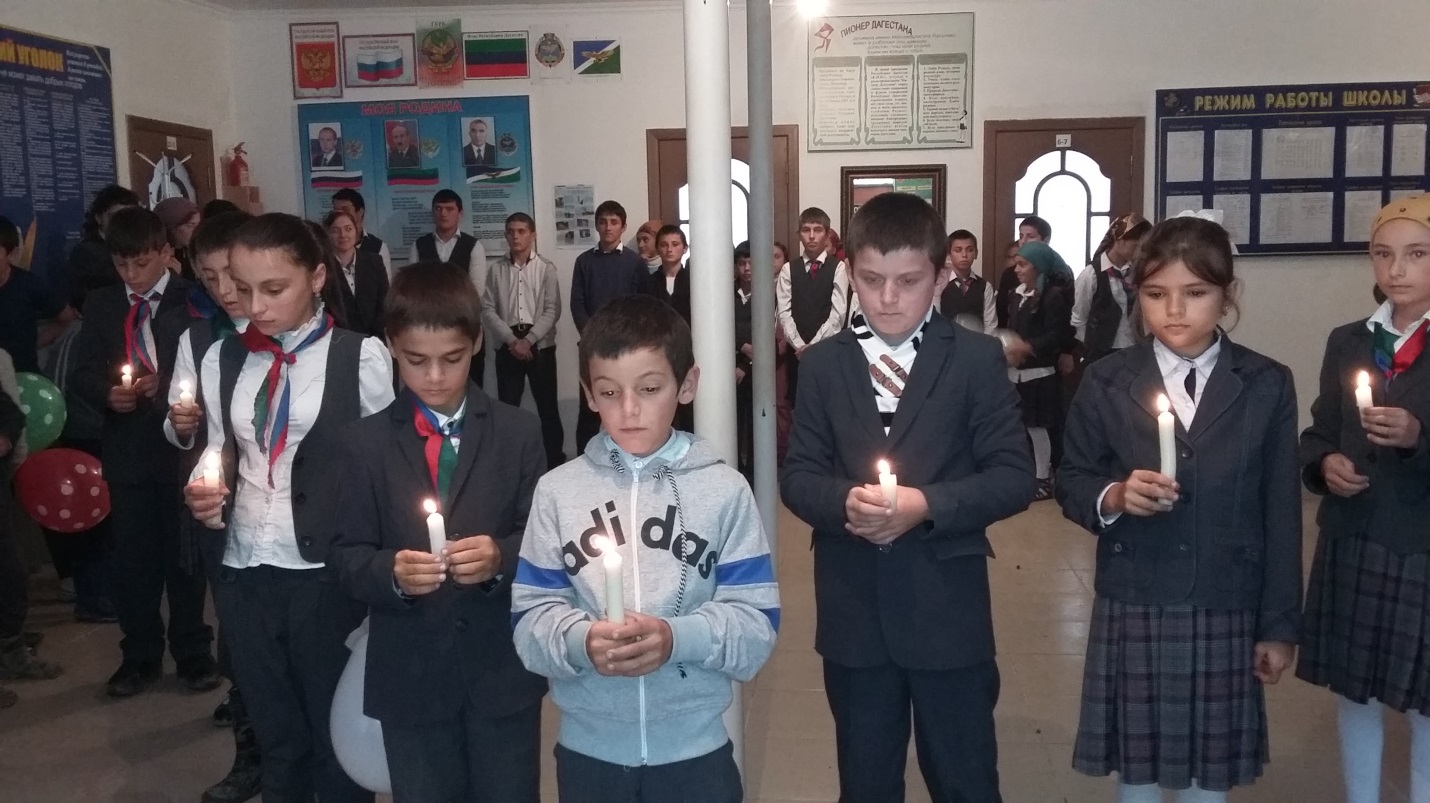 